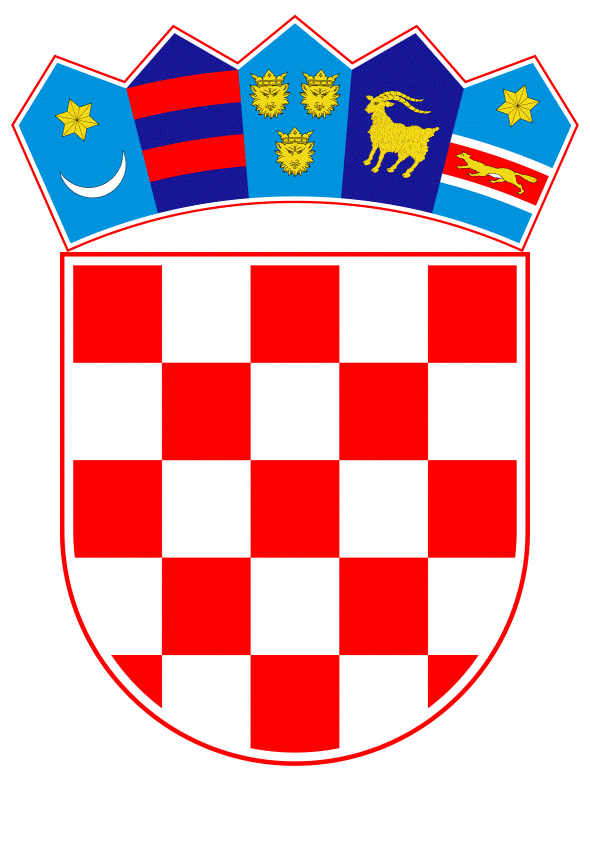 VLADA REPUBLIKE HRVATSKEZagreb, 14. siječnja 2021.Na temelju članka 20. stavka 3., članka 17. stavka 1. i članka 80. stavka 4. točke 2. Zakona o pomorskom dobru i morskim lukama („Narodne novine“, br. 158/03, 100/04, 141/06, 38/09, 123/11 – Odluka Ustavnog suda Republike Hrvatske, 56/16 i 98/19), a u vezi sa člankom 31. stavcima 1., 2. i 4. Zakona o koncesijama („Narodne novine“, br. 69/17), Vlada Republike Hrvatske je na sjednici održanoj ___________ 2021. godine donijelaOBAVIJESTO NAMJERI DAVANJA KONCESIJE NA POMORSKOM DOBRU U SVRHU IZGRADNJE I GOSPODARSKOG KORIŠTENJA LUKE POSEBNE NAMJENE – INDUSTRIJSKE LUKE  URINJ I IZGRADNJE I GOSPODARSKOG KORIŠTENJA POMORSKOG DOBRA IZVAN LUČKOG PODRUČJA U K.O. KOSTRENA BARBARAI.Koncesija na pomorskom dobru daje se u svrhu izgradnje i gospodarskog korištenje luke posebne namjene – industrijske luke Urinj i izgradnje i gospodarskog korištenja pomorskog dobra izvan lučkog područja u k.o. Kostrena Barbara, sukladno Prostornom planu Primorsko-goranske županije („Službene novine Primorsko-goranske županije“, br. 32/13, 07/17-ispr., 41/18 i 4/19 proč. tekst).II.Područje pomorskog dobra koje se daje u koncesiju u svrhu izgradnje i gospodarskog korištenje luke posebne namjene – industrijske luke Urinj određeno je poligonom karakterističnih koordinatnih točaka izraženih u HTRS96/TM projekciji sukladno Rješenju Povjerenstva za granice Ministarstva mora, prometa i infrastrukture (klasa: UP/I-342-22/16-01/89, urbroj: 530-03-1-2-16-2, od 23. studenoga 2016. godine), kako slijedi:Područje pomorskog dobra koje se daje u koncesiju u svrhu izgradnje i gospodarskog korištenje luke posebne namjene – industrijske luke Urinj obuhvaća u cijelosti katastarske čestice: 1628/2, 1552/2, 1552/3 i 1636, sve k.o. Kostrena Barbara.Područje pomorskog dobra koje se daje u koncesiju u svrhu izgradnje i gospodarskog korištenja izvan lučkog područja obuhvaća u cijelosti katastarsku česticu 1629 k.o. Kostrena Barbara.III.Površina pomorskog dobra lučkog područja luke posebne namjene – industrijske luke Urinj (kopneni i morski dio)  koje se daje u koncesiju iznosi 118 687 m2.Površina pomorskog dobra izvan lučkog područja (kopneni dio) koje se daje u koncesiju iznosi 5 857 m2.Ukupna površina pomorskog dobra koje daje u koncesiju iznosi 124 544 m2, a sve kako je prikazano na grafičkoj podlozi koja čini Prilog 1 ove Obavijesti i objavljuje se u Elektroničkom oglasniku javne nabave Republike Hrvatske.IV.Koncesija se daje na vremensko razdoblje od 40 (četrdeset) godina računajući od dana sklapanja ugovora o koncesiji.V.Obvezni prilog ponudi sadrži sljedeće dokumente u izvornom obliku:dokaze o sposobnosti ponuditelja:izvadak iz sudskog registra trgovačkog suda ili izvadak iz obrtnog registra s upisanom djelatnošću za koju se traži koncesija, ne stariji od 30 dana;odgovarajuću potvrdu kojom dokazuje da nije pokrenut stečajni, odnosno predstečajni postupak, da se ne nalazi u postupku likvidacije, odnosno da nije u postupku obustavljanja poslovnih djelatnosti;podatke o bonitetu (BON 1), osim za obrte obveznike poreza na dohodak i novoosnovana društva i obrte;podatke o solventnosti (BON 2 – za glavni račun ponuditelja) i potvrdu nadležne Porezne uprave o plaćenim dospjelim obvezama temeljem javnih davanja, sve ne starije od 30 dana;izjavu da li je ponuditelj ispunio sve obveze iz drugih koncesija, ako ih ima ili ih je imao;izjavu da li je ponuditelju do sada oduzeta koncesija sukladno članku 30. Zakona o pomorskom dobru i morskim lukama;izjavu da ponuditelju ili osobi ovlaštenoj za zastupanje nije izrečena pravomoćna osuđujuća presuda za jedno ili više kaznenih djela iz područja gospodarskoga kriminala.ponuđeni iznos stalnog i postotak promjenjivog dijela koncesijske naknade, s time da početni iznos stalnog dijela koncesijske naknade iznosi 2,00 kune po m² zauzetog pomorskog dobra, a početni iznos promjenjivog dijela koncesijske naknade iznosi 2 % prihoda ostvarenog na koncesioniranom području.studiju gospodarske opravdanosti koja se izrađuje prema sadržaju i u formi iz dokumentacije za javno prikupljanje ponuda. Ukupna vrijednost investicije koja se planira studijom gospodarske opravdanosti smatra se ulaganjem u osnovna sredstva.garanciju poslovne banke za ozbiljnost ponude u izvornom obliku u visini 1% od ponuđene vrijednosti investicije s rokom važenja do planiranog roka zaključenja ugovora o koncesiji, a najduže dvije godine.pismo namjere poslovne banke u izvornom obliku da će izdati garanciju za dobro ispunjenje obveza iz ugovora o koncesiji koji će se sklopiti s odabranim ponuditeljem u visini 5% ponuđene vrijednosti investicije s rokom važenja šest mjeseci dužim od planiranog roka završetka investicijskog ciklusa.uvjerenje nadležnog tijela za izdavanje lokacijske dozvole da je zahvat prikazan u idejnom projektu planiran dokumentima prostornoga uređenja,idejni projekt zahvata u prostoru na pomorskom dobru izrađen od ovlaštenog projektanta sukladno dokumentima prostornoga uređenja i prema studiji gospodarske opravdanosti.Razlozi isključenja ponuditelja su ako ponuda ne sadrži potpunu dokumentaciju propisanu ovom Obaviješću i dokumentacijom za nadmetanje te ako ponuditelj ne udovoljava svim uvjetima propisanim ovom Obaviješću, dokumentacijom za nadmetanje, člankom 17. stavkom 3. Zakona o pomorskom dobru i morskim lukama i člankom 24. Zakona o koncesijama.Procijenjena vrijednost koncesije iznosi 796.875.000,00 kuna.Natječajna dokumentacija bit će objavljena u Elektroničkom oglasniku javne nabave Republike Hrvatske.VI.Ocjenjivanje ponuda obavit će se prema sljedećim kriterijima:ponuđeni iznos stalnog dijela koncesijske naknade  - 30%ponuđeni iznos promjenjivog dijela koncesijske naknade  - 30%ponuđeni iznos ukupnoga investicijskog ulaganja prema studiji gospodarske opravdanosti  - 40%Svaki element ponude se vrednuje zasebno, a zbroj ukupne ocjene po kriterijima ne može iznositi više od 1,00.Promjenjivi dio koncesijske naknade izračunava se u apsolutnom iznosu prema prikazanim ukupnim prihodima iz studije gospodarske opravdanosti, a za vrijeme trajanja koncesije.Formule i način izračuna:a) Koeficijent stalnog dijela koncesijske naknade = 30% × ponuđeni iznos stalnog dijela koncesijske naknadenajviši ponuđeni iznos stalnog dijela koncesijske naknadeb) Koeficijent promjenjivog dijela koncesijske naknade = 30% × ponuđeni apsolutni iznos promjenjivog dijela koncesijske naknadenajviši ponuđeni apsolutni iznos promjenjivog dijela koncesijske naknadec) Koeficijent ukupne investicije = 40% × ponuđeni iznos ukupne investicijenajviši ponuđeni iznos ukupne investicijePromjene naknade za koncesiju (stalnog i promjenjivog dijela) moguće su temeljem:indeksacije vezane uz promjenu tečaja kune i eura u odnosu na fluktuaciju tečajaindeksa potrošačkih cijena, odnosnoizmjena posebnog propisa u dijelu kojim se uređuje visina i način plaćanja naknade za koncesiju.gospodarskih okolnosti koje značajno utječu na ravnotežu odnosa naknade za koncesiju i procijenjene vrijednosti koncesije koja je bila temelj sklapanja ugovora o koncesiji.Promjena naknade za koncesiju u skladu sa stavkom 5. ovoga članka utvrđuje se ugovorom o koncesiji i posebnim zakonima, a obavlja se ovisno o nastanku okolnosti i/ili periodično u za to određenim vremenskim razdobljima ovisno u uvjetima fluktuacije tečaja ili promjena potrošačkih cijena.VII.Ponuda se dostavlja na adresu Ministarstva mora, prometa i infrastrukture, 10000 Zagreb, Prisavlje 14.Ponuda se dostavlja u papirnatom obliku u zatvorenoj omotnici s nazivom i adresom davatelja koncesije, nazivom i adresom ponuditelja i s naznakom „Za javno prikupljanje ponuda za dodjelu koncesije na pomorskom dobru u svrhu izgradnje i gospodarskog korištenja luke posebne namjene – industrijske luke  Urinj i izgradnje i gospodarskog korištenja pomorskog dobra izvan lučkog područja u k.o. Kostrena Barbara“, te s napomenom „NE OTVARATI“.U obzir će se uzimati samo ponude koje se predaju na pošti odnosno ovlaštenom pružatelju poštanskih usluga ili neposrednom predajom u pisarnicu Ministarstva mora, prometa i infrastrukture, Zagreb, Prisavlje 14, u roku 30 dana od dana objave Obavijesti o namjeri davanja koncesije u Elektroničkom oglasniku javne nabave Republike Hrvatske.Ako je ponuda upućena poštom preporučeno ili predana ovlaštenom pružatelju poštanskih usluga, dan predaje pošti, odnosno ovlaštenom pružatelju poštanskih usluga, smatra se danom predaje Ministarstvu mora, prometa i infrastrukture.Ponuda mora biti napisana na hrvatskom jeziku i latiničnom pismu.Javno otvaranje ponuda obavit će se u prostorijama Ministarstva mora, prometa i infrastrukture, Zagreb, Prisavlje 14, četvrti dan po isteku roka za predaju ponuda, s početkom u 14 sati (u slučaju da je navedeni dan neradni, otvaranje ponuda bit će prvi sljedeći radni dan).VIII.Po objavljenom javnom prikupljanju ponuda davatelj koncesije ima pravo neprihvaćanja svih pristiglih ponuda.IX.Postupak na temelju kojeg se donosi Odluka i daje koncesija najpovoljnijem ponuditelju u svrhu  izgradnje i gospodarskog korištenja luke posebne namjene – industrijske luke  Urinj i izgradnje i gospodarskog korištenje pomorskog dobra izvan lučkog područja u k.o. Kostrena Barbara, javni je postupak.X.Protiv ove Obavijesti žalba nije dopuštena, a protiv Odluke o davanju koncesije može se pokrenuti upravni spor.XI.Ova Obavijest objavit će se u Elektroničkom oglasniku javne nabave Republike Hrvatske. Klasa: Urbroj: Zagreb, Predsjednik
mr.sc. Andrej PlenkovićOBRAZLOŽENJESukladno Obavijesti o namjeri davanja koncesije na pomorskom dobru u svrhu izgradnje i gospodarskog korištenja luke posebne namjene – industrijske luke Urinj i izgradnje i gospodarskog korištenja pomorskog dobra izvan lučkog područja u k.o. Kostrena Barbara (Elektronički oglasnik javne nabave, broj objave: 2020/S 01K-0018194 od dana 12. svibnja 2020. godine) proveden je postupak javnog prikupljanja ponuda. U postupku nije zaprimljena nijedna uredna ponuda te je Vlada Republike Hrvatske donijela Odluku o poništenju postupka (klasa: UP/I-022-03/20-04/05, urbroj: 50301-05/20-20-2, od 29. listopada 2020. godine)Budući da je trgovačko društvo INA – INDUSTRIJA NAFTE D.D. dostavilo novo pismo inicijative, predlaže se pokretanje novog postupka javnog prikupljanja ponuda te je u tu svrhu izrađen novi Prijedlog obavijesti o namjeri davanja koncesije na pomorskom dobru u svrhu izgradnje i gospodarskog korištenja luke posebne namjene – industrijske luke Urinj i izgradnje i gospodarskog korištenja pomorskog dobra izvan lučkog područja u k.o. Kostrena Barbara.Predmetna luka i izvanlučko područje dio su zahvata Rekonstrukcija industrijskog kompleksa za proizvodnju i preradu nafte u proizvodnoj zoni URINJ za koji je Prostornim planom Primorsko-goranske županije (Sl. novine PGŽ br. 32/13, 07 /17-ispr., 41/18 i 4/19 proč. tekst) omogućena neposredna provedba temeljem odredbi tog plana.Na području pomorskog dobra luke posebne namjene – industrijske luke Urinj, koje obuhvaća u cijelosti katastarske čestice: 1628/2, 1552/2, 1552/3 i 1636, sve k.o. Kostrena Barbara, površine 118 687 m2, planirana je izgradnja industrijske luke sa svom potrebnom infrastrukturom za transport i prekrcaj naftnog koksa. Površina kopnenog dijela budućeg nasipa iznosi 30 441 m², a površina morskog dijela iznosi 88 246 m². Na području pomorskog dobra izvan lučkog područja, koje obuhvaća u cijelosti k.č.br. 1629 k.o. Kostrena Barbara, površine 5 857 m2, planirana je izgradnja i rekonstrukcija kolne površine s pripadajućom infrastrukturom, a građevine koje se daju na korištenje na istoj čestici su u funkciji industrijske luke (hangar, priručno skladište, dok plato, kontejner dezinsekcije i sl.) te posjeduju građevinske i uporabne dozvole.S obzirom da je na k.č.br. 1522/2 i 1522/3, obje k.o. Kostrena Barbara u zemljišnim knjigama još uvijek kao formalni vlasnik upisano društvo INA industrija nafte d.d., u Županijskom državnom odvjetništvu Rijeka u tijeku je postupak upisa pomorskog dobra. Sukladno članku 2. stavcima 2. i 3. Uredbe o postupku davanja koncesije na pomorskom dobru (“Narodne novine” broj 23/04, 101/04, 39/06, 63/08, 125/10, 102/11, 83/12 i 10/17), postupak davanja koncesije moguće je započeti nakon što je određena granica pomorskog dobra, te provedena u zemljišnim knjigama. Iznimno, u postupku dodjele koncesije na pomorskom dobru za koje je davatelj koncesije Vlada Republike Hrvatske, granicom određeno pomorsko dobro mora se upisati u zemljišne knjige najkasnije do donošenja odluke o koncesiji, stoga nema zapreke za pokretanje postupka raspisa javnog natječaja.Luka posebne namjene - industrijska luka Urinj, u koju mogu uploviti brodovi preko 1.000 GT, je luka posebne namjene od značaja za Republiku Hrvatsku sukladno članku 11. Uredbe o razvrstaju luka otvorenih za javni promet i luka posebne namjene ("Narodne novine", broj 110/04 i 82/07). S obzirom na značaj predmetnog zahvata, na temelju članka 20. stavka 3. Zakona o pomorskom dobru i morskim lukama, a u vezi sa člankom 2. stavkom 1. točkom 1.4. Uredbe o određivanju građevina, drugih zahvata u prostoru i površina državnog i područnog (regionalnog) značaja („Narodne novine“ broj 37/14 i 154/14) davatelj koncesije je Vlada Republike Hrvatske, a ovo Ministarstvo provodi prethodne radnje.Slijedom navedenog, ovom Obaviješću se raspisuje javno prikupljanje ponuda za dodjelu koncesije na pomorskom dobru za izgradnju i gospodarsko korištenje luke posebne namjene – industrijske luke  Urinj i izgradnju i gospodarsko korištenje pomorskog dobra izvan lučkog područja u k.o. Kostrena Barbara.Ukupna površina pomorskog dobra koje se daje u koncesiju iznosi 124 544 m2. Koncesija se daje na vremensko razdoblje od 40 godina, računajući od dana sklapanja ugovora o koncesiji, a procijenjena vrijednost koncesije iznosi 796.875.000,00 kuna.Početni iznos stalnog dijela koncesijske naknade iznosi 2,00 kn/m2 zauzetog pomorskog dobra (249.088,00 kuna godišnje). Promjenjivi dio koncesijske naknade obračunava se u iznosu od 2 % prihoda ponuditelja ostvarenog na koncesioniranom području.Predlagatelj:Ministarstvo mora, prometa i infrastrukturePredmet:Prijedlog obavijesti o namjeri davanja koncesije na pomorskom dobru u svrhu izgradnje i gospodarskog korištenja luke posebne namjene – industrijske luke Urinj i izgradnje i gospodarskog korištenja pomorskog dobra izvan lučkog područja u k.o. Kostrena BarbaraTočkaEN1345964,495017550,102345971,355017548,063345976,375017552,644346002,865017538,675346007,995017544,696346011,485017548,797346108,685017475,038346115,095017471,719346120,865017468,7010346147,685017454,8411346146,725017445,2112346143,675017443,1213346144,455017442,0314346148,585017436,2315346152,485017430,7616346211,345017366,8717346239,165017350,1618346232,815017343,8919346221,935017344,0720346218,785017345,0221346217,895017344,0422346200,155017348,2723345974,045017081,1324345737,845017282,311345964,495017550,10